镇安县科技和教育体育局2020年部门决算保密审查情况：已审查部门主要负责人审签情况：已审签目  录第一部分  部门概况一、部门主要职责及内设机构二、部门决算单位构成三、部门人员情况第二部分  2020年部门决算表一、收入支出决算总表二、收入决算总表三、支出决算总表四、财政拨款收入支出决算总表五、一般公共预算财政拨款支出决算表六、一般公共预算财政拨款基本支出决算表七、一般公共预算财政拨款“三公”经费及会议费、培训费支出决算表八、政府性基金预算财政拨款收入支出决算表九、政府国有资本经营财政拨款支出决算表第三部分  2020年部门决算情况说明一、收入支出决算总体情况说明二、收入决算情况说明三、支出决算情况说明四、财政拨款收入支出决算总体情况说明五、一般公共预算财政拨款支出决算情况说明（一）财政拨款支出决算总体情况说明（二）财政拨款支出决算具体情况说明六、-般公共预算财政拨款基本支出决算情况说明七、一般公共预算财政拨款“三公”经费及会议费、培训费支出决算情况说明（一）“三公”经费财政拨款支出决算总体情况说明（二）“三公”经费财政拨款支出决算具体情况说明（三）培训费支出情况说明（四）会议费支出情况说明八、政府性基金预算财政拨款收入支出情况说明九、国有资本经营财政拨款收入支出情况说明十、预算绩效情况说明（一）预算绩效管理工作开展情况说明（二）部门决算中项目绩效自评结果十一、其他重要事项说明（一）机关运行经费支出情况说明（二）政府采购支出情况说明（三）国有资产占用及购置情况说明第四部分  专业名词解释第一部分  部门概况一、部门主要职责及内设机构（一）主要职责1、贯彻执行党和国家的教育方针、政策和有关法律、法规，并对贯彻执行情况进行调查研究和监督检查，制定全县教育改革与发展的政策和规划，并组织实施。2、负责全县各级各类教育的统筹规划和协调管理，指导全县各级各类学校的教育教学改革、德育工作、体育卫生与艺术教育、科技工作和国防教育工作，推广先进教育教学和科技成果。3、负责推进全县义务教育均衡发展和促进教育公平，负责义务教育的宏观指导与协调，指导普通高中教育、幼儿教育和特殊教育工作，按照基础教育教学基本要求和教学基本条件，全面实施素质教育。4、负责全县的教育督导工作。负责组织和指导对中等及中等以下教育、扫除青壮年文盲工作的督导检查和评估验收工作，指导中等及以下教育发展水平、质量的监测与评估工作，负责组织对教体系统党政领导干部履行教育职责的评估与考核。5、负责和指导全县教体系统的宣传教育工作、思想政治工作、师德建设与精神文明建设工作，指导局直属单位的党建工作。6、负责以就业为导向的职业教育的发展与改革，负责中等职业教育专业建设、教材建设、实训基地建设、教育教学改革和就业指导等工作。7、负责全县科技工作，负责科技成果及知识产权宣传、专利申请和授权、专家库入选工作，加快科技成果转化步伐，提升县域科技水平。8、编制下达部门经费预算并监督执行，管理教育专项资金；统筹管理本部门教育经费，参与拟定筹措教育经费、教育拨款、教育基建投资的政策和管理办法；按有关规定管理教育援助、教育贷款；实施家庭困难学生的资助工作。9、负责教育基本信息的统计、分析和发布，组织指导全县教育对外交流与合作。10、负责全县民办教育的管理工作，规范民办教育办学秩序。依法办理全县民办普通小学、幼儿园教育机构的行政许可；负责民办普通小学、幼儿园教育机构的监督管理；指导全县民办学校的内部管理、教育教学以及校长队伍和教师队伍建设等工作。11、会同有关部门拟定各类教育事业招生计划。负责全县高中、职中、中专的招生工作，组织指导成人自学考试、成人高校招生考试和高中学业水平考试工作。12、主管全县的教师工作。执行国家关于各级各类教师资格标准，负责教育系统人事制度改革和人才队伍建设工作，统筹规划全县学校教师和管理人员队伍建设工作 ，负责全县教师的继续教育和教育管理干部培训工作。13、负责全县的语言文字工作，贯彻国家语言文字工作的方针、政策及规划、规范和标准，指导推广普通话工作。14、指导中小学后勤保障和管理工作。15、负责全县各类学校（幼儿园）的稳定、综合治理和安全管理工作。组织全县所有学校制定突发事件的应急预案，并适时组织演练，会同有关部门处理突发事件。负责校车的安全监管工作。16、负责全县体育工作，促进全民健身又快又好发展，提高全民身体素质。17、负责系统的行风建设和行政监察工作。18、承办其他工作。（二）内设机构根据上述职责，本部门2020年内设8个股室（包括：县科技和教育体育局设办公室、普教股（职业和学前教育股）、科学技术股、体艺卫股、人事股（监察室、法制股）、计划财务股（营养餐办公室）、安全稳定股、教育督导股）。二、部门决算单位构成纳入2020年本部门决算编制范围的单位共一个，包括本级所属50个二级预算单位：三、部门人员情况截止2020年底，本部门人员编制3250人，其中行政编制14人、事业编制3236人；实有人员3037人，其中行政14人、事业3023人。单位管理的离退休人员全部移交机关事业养老保险基金管理办公室经办。（附人员结构图）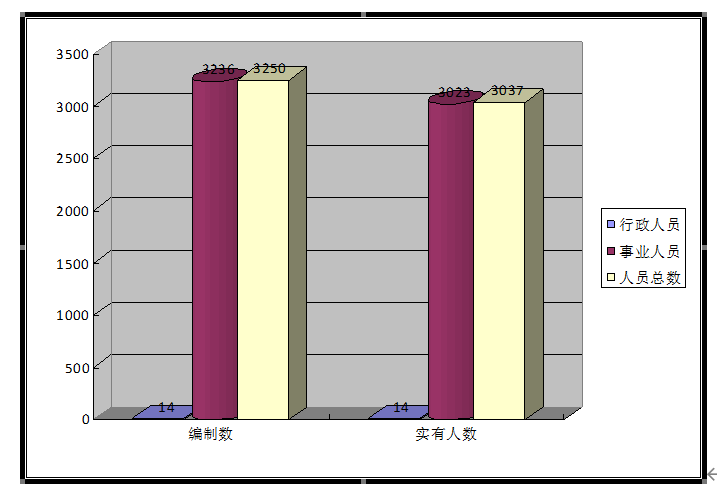 第二部分  2020年度部门决算表收入支出决算总表公开01表编制部门：镇安县科技和教育体育局                          金额单位：万元注：本表反映部门本年度的总收支和年末结转结余情况。本表金额转换为万元时，因四舍五入可能存在尾差。收入决算表公开02表编制部门：镇安县科技和教育体育局                    金额单位：万元注：本表反映部门本年度取得的各项收入情况。本表金额转换为万元时，因四舍五入可能存在尾差。支出决算表公开03表编制部门：镇安县科技和教育体育局                            金额单位：万元注：本表反映部门本年度各项支出情况。本表金额转换为万元时，因四舍五入可能存在尾差。财政拨款收入支出决算总表公开04表编制部门：镇安县科技和教育体育局                         金额单位：万元注：本表反映部门本年度一般公共预算财政拨款和政府性基金预算财政拨款的总收支和年末结转结余情况。本表金额转换为万元时，因四舍五入可能存在尾差。一般公共预算财政拨款支出决算表（按功能分类科目）公开05表编制部门：镇安县科技和教育体育局                           金额单位：万元注：本表反映部门本年度一般公共预算财政拨款实际支出情况。本表金额转换为万元时，因四舍五入可能存在尾差。一般公共预算财政拨款基本支出决算表（按经济分类科目）公开06表编制部门：镇安县科技和教育体育局                         金额单位：万元注：本表反映部门本年一般公共预算财政拨款基本支出情况。单位万元时，因四舍五入可能存在尾差。一般公共预算财政拨款“三公”经费及会议费、培训费支出决算表公开07表编制部门：镇安县科技和教育体育局                          金额单位：万元注：本表反映部门本年度一般公共预算财政拨款“三公”经费、会议费、培训费的预算数和实际支出。预算数为调整预算数。本表金额转换为万元时，因四舍五入可能存在尾差。政府性基金预算财政拨款收入支出决算表公开08表编制部门：镇安县科技和教育体育局                         金额单位：万元注：本表反映部门本年度政府性基金预算财政拨款收入支出及结转和结余情况，本部门无政府性基金预算拨款收支项目。政府国有资本经营财政拨款收入支出决算表公开09表编制部门：镇安县科技和教育体育局                           金额单位：万元注：本表反映部门本年度国有资本经营预算财政拨款支出情况，本部门本年无度国有资本经营预算财政拨款支出。第三部分  2020年部门决算情况说明一、收入支出决算总体情况说明2020年度收入、支出总计56391.45万元，与2019年相比，收入、支出总计各减少2661.57万元，减少4.51%；主要是：2019年补发2018年7月起调整事业单位在职人员工资标准以及补发2006年-2018年特岗教师工资，而到2020年回归正常。（附两年收支对比图）二、收入决算情况说明2020年收入合计56388.86万元，其中：财政拨款收入55557.26万元，占总收入98.53%；事业收入825.60万元，占总收入1.46%；其他收入6万元，占总收入0.01%，（附收入结构图）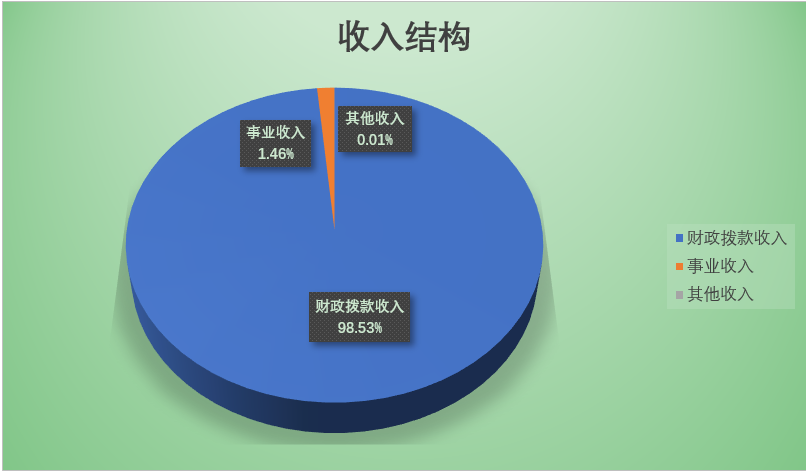 三、支出决算情况说明2020年支出合计55471.71万元，其中：基本支出43003.81万元，占总支出77.52%；项目支出12467.90万元，占总支出22.48%。（附支出结构图）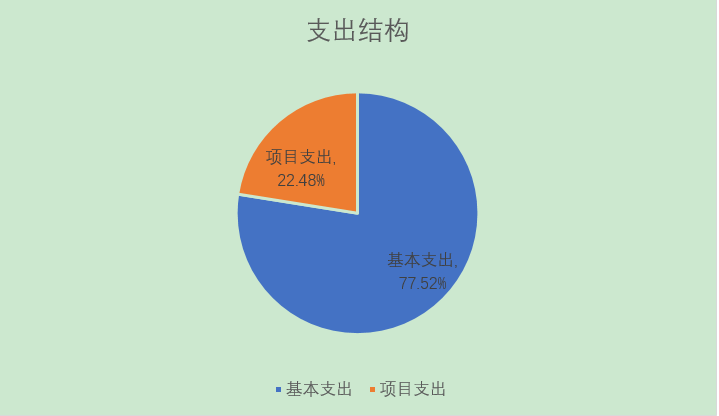 四、财政拨款收入支出决算总体情况说明2020年度财政拨款收入、支出总计55559.85万元，与2019年度相比，政拨款收入、支出总计减少2791.19万元，减少4.78%，主要是：2019年补发2018年7月起调整事业单位在职人员工资标准以及补发2006年-2018年特岗教师工资，而到2020年回归正常。（附财政拨款收入支出对比图）五、一般公共预算财政拨款支出决算情况说明（一）财政拨款支出决算总体情况说明2020年财政拨款支出54588.11万元，占本年支出合计的99.90%。与2019年相比，财政拨款支出减少3728.44万元，减少6.39%。主要是：2019年补发2018年7月起调整事业单位在职人员工资标准以及补发2006年-2018年特岗教师工资，而到2020年回归正常。（附财政拨款支出对比图）（二）财政拨款支出决算具体情况说明2020年财政拨款支出年初预算为27522.75万元，调整预算为54427.41万元，支出决算为53527.67万元，完成预算的98.35%。按照政府功能分类科目分，其中：1. 一般公共服务支出年初预算为0万元，调整预算为2.1万元，支出决算为2.1万元，完成预算的100%。2. 教育支出年初预算为27420.33万元，调整预算为54427.41万元，支出决算为53527.67万元，完成预算的98.35%。决算数小于预算数的主要原因是：认真贯彻落实中央八项规定精神和厉行节约要求，坚持保基本、保运转的原则，压缩一般事务性支出，严格控制各项经费的使用，从严控制“三公”经费开支。3. 科学技术支出年初预算为5.33万元，调整预算为81.33万元，支出决算为61.33万元，完成预算的75.41%。决算数小于预算数的主要原因是：受疫情影响，部分工作未按计划开展。4. 文化旅游体育和传媒支出年初预算为97.09万元，调整预算为528.61万元，支出决算为528.61万元，完成预算的100%。5. 农林水支出年初预算为0万元，调整预算为1300万元，支出决算为1300万元，完成预算的100%。6. 其他支出年初预算为0万元，调整预算为52万元，支出决算为52万元，完成预算的100%。2.一般公共服务支出（类）财政事务（款）一般行政管理事务（项）。六、一般公共预算财政拨款基本支出决算情况说明2020年一般公共预算财政拨款基本支出42196.85万元，包括：人员经费支出34332.69万元和公用经费支出7864.16万元。人员经费支出34332.69万元，主要包括基本工资12325.59万元、津贴补贴6576.81万元、奖金2244.17万元、伙食补助费68.25万元、绩效工资5115.45万元、机关事业单位基本保险养老缴费3366.56万元、职业年金缴费279.30万元、职工基本医疗保险缴费35.87万元、其他社会保障缴费56.62万元、住房公积金48.75万元、其他工资福利支出737.45万元、抚恤金175.05万元、生活补助1224.55万元、医疗费补助10.33万元、助学金1830.36万元、奖励金93.65万元、代缴社会保险费18.37万元、其他对个人和家庭的补助支出125.57万元。公用经费支出7864.16万元，主要包括办公费2033.56万元、印刷费568.62万元、咨询费12.66万元、手续费1.15万元、水费370.50万元、电费898.00万元、邮电费220.64万元、取暖费229.07万元、物业管理费78.10万元、差旅费360.03万元、维修（护）费531.74万元、租赁费36.25万元、会议费3.44万元、培训费294.08万元、公务接待费9.36万元、专用材料费144.09万元、专用燃料费23.26万元、劳务费1023.40万元、委托业务费6.13万元、工会经费494.88万元、其他交通费用56.41万元、其他商品和服务支出455.62万元。七、一般公共预算财政拨款“三公”经费及会议费、培训费支出决算情况说明（一）“三公”经费财政拨款支出决算总体情况说明。2020年“三公”经费财政拨款支出预算为9.54万元，支出决算为9.36万元，完成预算的98.11%。决算数较预算数减少0.18万元，主要原因是认真贯彻落实中央八项规定精神和厉行节约要求从严控制“三公”经费开支。（二）“三公”经费财政拨款支出决算具体情况说明。2020年“三公”经费财政拨款支出决算中，因公出国（境）费支出决算0万元，占“三公”经费总支出0%；公务用车购置费支出0万元，占“三公”经费总支出0%；公务用车运行维护费支出决算0万元，占“三公”经费总支出0%；公务接待费支出决算9.36万元，占“三公”经费总支出100%。具体情况如下：（附三公经费结构图）公务接待费支出情况说明2020年公务接待74批次，775人次，预算为9.54万元，支出决算为9.36万元，完成预算的98.11%，决算数较预算数减少0.18万元，主要原因是认真贯彻落实中央八项规定精神和厉行节约要求从严控制公务接待开支。（三）培训费支出情况说明2020年培训费预算为305.36万元，支出决算为301.28万元，完成预算的98.66%，决算数较预算数减少4.08万元，主要原因是受疫情影响减少外出培训次数。（四）会议费支出情况说明2020年会议费预算为3.45万元，支出决算为3.44万元，完成预算的99.71%，决算数较预算数减少0.01万元，主要原因是受疫情影响压缩会议次数。八、政府性基金预算财政拨款收入支出情况说明2020年政府性基金预算财政拨款收入52万元，政府性基金预算财政拨款支出52万元。其中用于社会福利的彩票公益金支出13万元，用于体育事业的彩票公益金支出39万元。九、国有资本经营财政拨款收入支出情况说明根据实际情况说明（本部门无国有资本经营决算拨款收支）。十、预算绩效情况说明（一）预算绩效管理工作开展情况说明根据预算绩效管理要求，本部门组织对2020年一般公共预算项目支出全面开展绩效自评，其中，一级项目两个，共涉及资金2022.12万元，占一般公共预算项目支出总额的16.22%。（二）部门决算中项目绩效自评结果我局在2020年度部门决算中反映的农村义务教育营养改善计划、职业中学免学费补助公用经费共2个一级项目绩效自评结果。1. 农村义务教育营养改善计划项目绩效自评综述：根据年初设定的绩效目标，项目自评得分100分。项目全年预算数1708.83万元，执行数1705.62万元，完成预算的100%。主要产出和效果:安全、及时下达营养改善资金，资金使用规范，为义务教育阶学校符合条件的学生提供营养膳食补助;管理规范，无安全事故;学生健康水平逐步提高;实名制信息和食谱价格信息公开，营养计划政策落实到位。2. 职业中学免学费补助公用经费项目绩效自评综述：根据年初设定的绩效目标，项目自评得分100分。项目全年预算数338.77万元，执行数316.5万元，完成预算的93.43%。主要产出和效果：按政策规定标准免除规定范围职教学生学费；职教育吸引力得到提升。县级预算（项目）绩效目标自评表（2020年度）注：1.其他资金包括和财政资金共同投入到同一项目的自有资金、社会资金，以及前年度的结转结余资金等。2.定量指标，资金使用单位填写本地区实际完成数。财政和主管部门汇总时，对绝对值直接累加计算，相对值按照资金额度加权平均计算。3.定性指标根据指标完成情况分为：全部或基本达成预期指标、部分达成预期指标并具有一定效果、未达成预期指标 效果较差三档，分别按照100%—80%（含）、80%-60%（含）、60-0%合理填写完成比例。县级预算（项目）绩效目标自评表（2020年度）注：1.其他资金包括和财政资金共同投入到同一项目的自有资金、社会资金，以及前年度的结转结余资金等。2.定量指标，资金使用单位填写本地区实际完成数。财政和主管部门汇总时，对绝对值直接累加计算，相对值按照资金额度加权平均计算。3.定性指标根据指标完成情况分为：全部或基本达成预期指标、部分达成预期指标并具有一定效果、未达成预期指标 效果较差三档，分别按照100%—80%（含）、80%-60%（含）、60-0%合理填写完成比例。部门整体支出绩效自评表（2020年度）填报单位：镇安县科技和教育体育局                                                                                                  自评得分：95分十一、其他重要事项说明（一）机关运行经费支出情况说明2020年机关运行经费年初预算为154.42万元，上年结转0万元，调整预算数172.14万元，支出决算为103.88万元，完成预算的60.35%，决算数与预算数基本持平。（二）政府采购支出2020本部门政府采购支出总额支出683.05万元，其中政府采购货物类支出215.59万元、政府采购服务类支出0万元、政府采购工程类支出467.46万元。（三）国有资产占用及购置情况说明截至2020年末，本部门机关及所属单位公务车辆保有量0辆；单价50万元以上的通用设备0台（套）；单价100万元以上的专用设备0台（套）。2020年当年购置车辆0辆；购置单价50万元以上的通用设备0台（套）；购置单价100万元以上的专用设备0台（套）。(四)决算公开单位数与年初预算公开单位不一致情况说明镇安县教师进修学校和镇安县电化教育中心等单位，因事业单位机构改革，单位已撤并。相关预算数据并入有关单位一并决算。	第四部分  专业名词解释1.基本支出：指为保障机构正常运转、完成日常工作任务而发生的各项支出。2.项目支出：指单位为完成特定的行政工作任务或事业发展目标所发生的各项支出。3.“三公”经费：指部门使用一般公共预算财政拨款安排的因公出国（境）费、公务用车购置及运行费和公务接待费支出。4.财政拨款收入：指本级财政当年拨付的资金。序号单位名称1镇安县科技和教育体育局本级（机关）2镇安县城关小学3镇安县第二小学4镇安县第二幼儿园5镇安县第二中学6镇安县人民政府教育督导室7镇安县教育教学研究室8镇安县考试管理中心9镇安县体育运动学校10镇安县中学11乡镇小学15所12乡镇中学20所13镇安县学生资助管理中心14镇安县永乐中学15镇安县幼儿园16镇安县职业中学17镇安县青少年活动中心序 号内容是否空表表格为空的理由表1收入支出决算总表否表2收入决算表否表3支出决算表否表4财政拨款收入支出决算总表否表5一般公共预算财政拨款支出决算表（按功能分类科目）否表6一般公共预算财政拨款基本支出决算表（按经济分类科目）否表7一般公共预算财政拨款“三公”经费及会议费、培训费支出决算表否表8政府性基金预算财政拨款收入支出决算表否表9政府国有资本经营财政拨款收入支出决算表是本部门无国有资本经营决算拨款收支，并已公开空表收入收入支出支出项目决算数项目决算数1、一般公共预算财政拨款55505.261、一般公共服务支出2.102、政府性基金预算财政拨款52.002、外交支出3、国有资本经营预算财政拨款3、国防支出4、上级补助收入4、公共安全支出5、事业收入825.605、教育支出53527.676、经营收入6、科学技术支出61.337、附属单位上缴收入7、文化旅游体育和传媒支出528.618、其他收入6.008、社会保障和就业支出9、卫生健康支出10、节能环保支出11、城乡社区支出12、农林水支出1300.0013、交通运输支出14、资源勘探信息等支出15、商业服务业等支出16、金融支出17、援助其他地区支出18、自然资源海洋气象等支出19、住房保障支出20、粮油物资储备支出21、灾害防治及应急管理支出22、其他支出52.00本年收入合计56388.86本年支出合计55471.71用事业基金弥补收支差额结余分配年初结转和结余2.59年末结转和结余919.74收入总计56391.45支出总计56391.45功能功能本年收入合计财政拨款收入上级补助收入事业收入事业收入经营收入附属单位上缴收入其他收入功能分类科目编码科目名称本年收入合计财政拨款收入上级补助收入小计其中：教育收费经营收入附属单位上缴收入其他收入合计合计56388.86 55557.26 825.60 380.51 6.00 201一般公共服务支出2.102.1020111纪检监察事务2.102.102011101  行政运行2.102.10205教育支出54424.8253593.22825.60380.516.0020501教育管理事务1535.991509.0426.942050101  行政运行413.26413.262050199  其他教育管理事务支出1122.731095.7826.9420502普通教育49325.8148657.16662.64244.506.002050201  学前教育4934.674605.98328.69163.462050202  小学教育20957.0020951.006.002050203  初中教育13441.8513188.93252.922050204  高中教育9549.269468.2281.0481.042050299  其他普通教育支出443.02443.0220503职业教育2785.032649.02136.01136.012050302  中等职业教育2785.032649.02136.01136.0120507特殊教育100.00100.002050701  特殊学校教育100.00100.0020508进修及培训97.8997.892050801  教师进修97.8997.8920509教育费附加安排的支出580.11580.112050905  中等职业学校教学设施44.0044.002050999  其他教育费附加安排的支出536.11536.11206科学技术支出81.3381.3320601科学技术管理事务5.335.332060101  行政运行5.335.3320604技术研究与开发26.0026.002060499  其他技术研究与开发支出26.0026.0020699其他科学技术支出50.0050.002069999  其他科学技术支出50.0050.00207文化旅游体育与传媒支出528.61528.6120703体育528.61528.612070307  体育场馆90.4990.492070399  其他体育支出438.12438.12213农林水支出1300.001300.0021305扶贫1300.001300.002130504  农村基础设施建设1300.001300.00229其他支出52.0052.0022960彩票公益金安排的支出52.0052.002296002  用于社会福利的彩票公益金支出13.0013.002296003  用于体育事业的彩票公益金支出39.0039.00功能功能合计基本支出项目支出上缴上级支出经营支出对附属单位补助支出功能科目编码科目名称合计基本支出项目支出上缴上级支出经营支出对附属单位补助支出合计合计55471.7143003.8112467.90201一般公共服务支出2.102.1020111纪检监察事务2.102.102011101  行政运行2.102.10205教育支出53527.6742849.8910677.7820501教育管理事务1507.541076.39431.152050101  行政运行385.00385.002050199  其他教育管理事务支出1122.54691.39431.1520502普通教育48681.8739373.819308.062050201  学前教育4834.954647.72187.242050202  小学教育20654.7718024.742630.032050203  初中教育13350.2211839.381510.832050204  高中教育9453.314653.314800.002050299  其他普通教育支出388.62208.66179.9720503职业教育2786.932226.93560.002050302  中等职业教育2786.932226.93560.0020507特殊教育54.1054.102050701  特殊学校教育54.1054.1020508进修及培训97.8997.892050801  教师进修97.8997.8920509教育费附加安排的支出399.3474.88324.462050905  中等职业学校教学设施44.0044.002050999  其他教育费附加安排的支出355.3474.88280.46206科学技术支出61.3361.3320601科学技术管理事务5.335.332060101  行政运行5.335.3320604技术研究与开发26.0026.002060499  其他技术研究与开发支出26.0026.0020699其他科学技术支出30.0030.002069999  其他科学技术支出30.0030.00207文化旅游体育与传媒支出528.6190.49438.1220703体育528.6190.49438.122070307  体育场馆90.4990.492070399  其他体育支出438.12438.12213农林水支出1300.001300.0021305扶贫1300.001300.002130504  农村基础设施建设1300.001300.00229其他支出52.0052.0022960彩票公益金安排的支出52.0052.002296002  用于社会福利的彩票公益金支出13.0013.002296003  用于体育事业的彩票公益金支出39.0039.00收入收入支出支出支出支出项目决算数项目合计一般公共预算财政拨款政府性基金预算财政拨款1、一般公共预算财政拨款55505.261、一般公共服务支出2.102.102、政府性基金预算财政拨款52.002、外交支出3、国有资本经营预算收入3、国防支出5、教育支出52696.0752696.076、科学技术支出61.3361.337、文化旅游体育和传媒支出528.61528.6112、农林水支出1300.001300.0015、商业服务业等支出16、金融支出23、其他支出52.0052.00本年收入合计55557.26本年支出合计54640.1154588.1152.00年初财政拨款结转和结余2.59年末财政拨款结转和结余919.74919.74一、一般公共预算财政拨款2.59二、政府性基金预算财政拨款收入总计55559.85支出总计55559.8555507.8552.00项目项目本年支出合计基本支出基本支出基本支出项目支出备注功能分类科目编码科目名称本年支出合计小计人员经费公用经费项目支出备注合计合计54588.1142196.8534332.697864.1612391.26201一般公共服务支出2.102.102.1020111纪检监察事务2.102.102.102011101  行政运行2.102.102.10205教育支出52696.0742042.9334260.297782.6410653.1420501教育管理事务1480.601049.45843.15206.29431.152050101  行政运行385.00385.00352.0132.992050199  其他教育管理事务支出1095.59664.44491.14173.30431.1520502普通教育48013.2338729.8031439.447290.369283.432050201  学前教育4506.264343.663383.12960.54162.602050202  小学教育20648.7718018.7415359.452659.292630.032050203  初中教育13097.3011586.479175.272411.201510.832050204  高中教育9372.274572.273521.601050.674800.002050299  其他普通教育支出388.62208.66208.66179.9720503职业教育2650.922090.921879.81211.11560.002050302  中等职业教育2650.922090.921879.81211.11560.0020507特殊教育54.1054.102050701  特殊学校教育54.1054.1020508进修及培训97.8997.8997.892050801  教师进修97.8997.8997.8920509教育费附加安排的支出399.3474.8874.88324.462050905  中等职业学校教学设施44.0044.002050999  其他教育费附加安排的支出355.3474.8874.88280.46206科学技术支出61.3361.330.3660.9720601科学技术管理事务5.335.330.364.972060101  行政运行5.335.330.364.9720604技术研究与开发26.0026.0026.002060499  其他技术研究与开发支出26.0026.0026.0020699其他科学技术支出30.0030.0030.002069999  其他科学技术支出30.0030.0030.00207文化旅游体育与传媒支出528.6190.4972.0418.45438.1220703体育528.6190.4972.0418.45438.122070307  体育场馆90.4990.4972.0418.452070399  其他体育支出438.12438.12213农林水支出1300.001300.0021305扶贫1300.001300.002130504  农村基础设施建设1300.001300.00项    目项    目本年支出合计人员经费公用经费备注经济分类科目编码科目名称本年支出合计人员经费公用经费备注合计合计42196.8534332.697864.16301工资福利支出小计30854.8130854.8130101基本工资12325.5912325.5930102津贴补贴6576.816576.8130103奖金2244.172244.1730106伙食补助费68.2568.2530107绩效工资5115.455115.4530108机关事业单位基本养老保险缴费3366.563366.5630109职业年金缴费279.30279.3030110职工基本医疗保险缴费35.8735.8730111公务员医疗补助缴费30112其他社会保障缴费56.6256.6230113住房公积金48.7548.7530114医疗费30199其他工资福利支出737.45737.45302商品和服务支出小计7851.037851.0330201办公费2033.562033.5630202印刷费568.62568.6230203咨询费12.6612.6630204手续费1.151.1530205水费370.50370.5030206电费898.00898.0030207邮电费220.64220.6430208取暖费229.07229.0730209物业管理费78.1078.1030211差旅费360.03360.0330212因公出国（境）费用30213维修（护）费531.74531.7430214租赁费36.2536.2530215会议费3.443.4430216培训费294.08294.0830217公务接待费9.369.3630218专用材料费144.09144.0930224被装购置费30225专用燃料费23.2623.2630226劳务费1023.401023.4030227委托业务费6.136.1330228工会经费494.88494.8830229福利费30231公务用车运行维护费30239其他交通费用56.4156.4130240税金及附加费用30299其他商品和服务支出455.62455.62303对个人和家庭的补助小计3477.883477.8830301离休费30302退休费30303退职（役）费30304抚恤金175.05175.0530305生活补助1224.551,224.5530306救济费30307医疗费补助10.3310.3330308助学金1830.361,830.3630309奖励金93.6593.6530310个人农业生产补贴30311代缴社会保险费18.3718.3730399其他对个人和家庭的补助支出125.57125.57310资本性支出小计13.1413.1431001房屋建筑物购建31002办公设备购置11.1411.1431003专用设备购置1.001.0031005基础设施建设31006大型修缮31007信息网络及软件购置更新1.001.0031008物资储备31009土地补偿31010安置补助31011地上附着物和青苗补偿31012拆迁补偿31013公务用车购置31022无形资产购置31099其他资本性支出项目一般公共预算财政拨款安排的“三公”经费一般公共预算财政拨款安排的“三公”经费一般公共预算财政拨款安排的“三公”经费一般公共预算财政拨款安排的“三公”经费一般公共预算财政拨款安排的“三公”经费一般公共预算财政拨款安排的“三公”经费项目小计因公出国（境）费用公务接待费小计公务用车购置费公务用车运行维护费会议费培训费项目预算数9.549.543.45305.36决算数9.369.363.44301.28项  目项  目年初结转和结余本年收入本年支出本年支出本年支出年末结转和结余功能分类科目编码科目名称年初结转和结余本年收入小计基本支出项目支出年末结转和结余合计合计52.0052.0052.00229其他支出52.0052.0052.0022960彩票公益金安排的支出52.0052.0052.002296002  用于社会福利的彩票公益金支出13.0013.0013.002296003  用于体育事业的彩票公益金支出39.0039.0039.00项  目项  目年初结转和结余本年收入本年支出本年支出本年支出年末结转和结余功能分类科目编码科目名称年初结转和结余本年收入小计基本支出项目支出年末结转和结余合计合计专项（项目）名称专项（项目）名称专项（项目）名称农村义务教育营养改善计划农村义务教育营养改善计划农村义务教育营养改善计划农村义务教育营养改善计划农村义务教育营养改善计划农村义务教育营养改善计划农村义务教育营养改善计划农村义务教育营养改善计划主管部门主管部门主管部门镇安县财政局镇安县科技和教育体育局镇安县财政局镇安县科技和教育体育局镇安县财政局镇安县科技和教育体育局实施单位义务教育中小学校义务教育中小学校义务教育中小学校义务教育中小学校项目资金（万元）项目资金（万元）项目资金（万元）全年预算数（A）全年执行数（B）全年执行数（B）全年执行数（B）执行率（B/A）执行率（B/A）项目资金（万元）项目资金（万元）项目资金（万元）年度资金总额：年度资金总额：1708.831705.621705.621705.6299.81%99.81%项目资金（万元）项目资金（万元）项目资金（万元）其中：省级财政资其中：省级财政资1691169116911691100%100%项目资金（万元）项目资金（万元）项目资金（万元）市县财政资市县财政资17.8314.6214.6214.6282%82%项目资金（万元）项目资金（万元）项目资金（万元）其他资金其他资金年度总体目标年初设定目标年初设定目标年初设定目标年初设定目标年初设定目标全年实际完成情况全年实际完成情况全年实际完成情况全年实际完成情况全年实际完成情况年度总体目标1.严肃财经纪律，保障资金安全，及时下达营养改善资金，确保义务教育阶学校向符合条件的学生提供营养膳食补助。
2.规范营养计划管理，确保食品安全。
3.加强运营监管，进一步改善义务教育学生营养状况，逐步提高学生健康水平。
4.完善实名制信息和食谱价格信息公开，确保营养计划政策落实到位。1.严肃财经纪律，保障资金安全，及时下达营养改善资金，确保义务教育阶学校向符合条件的学生提供营养膳食补助。
2.规范营养计划管理，确保食品安全。
3.加强运营监管，进一步改善义务教育学生营养状况，逐步提高学生健康水平。
4.完善实名制信息和食谱价格信息公开，确保营养计划政策落实到位。1.严肃财经纪律，保障资金安全，及时下达营养改善资金，确保义务教育阶学校向符合条件的学生提供营养膳食补助。
2.规范营养计划管理，确保食品安全。
3.加强运营监管，进一步改善义务教育学生营养状况，逐步提高学生健康水平。
4.完善实名制信息和食谱价格信息公开，确保营养计划政策落实到位。1.严肃财经纪律，保障资金安全，及时下达营养改善资金，确保义务教育阶学校向符合条件的学生提供营养膳食补助。
2.规范营养计划管理，确保食品安全。
3.加强运营监管，进一步改善义务教育学生营养状况，逐步提高学生健康水平。
4.完善实名制信息和食谱价格信息公开，确保营养计划政策落实到位。1.严肃财经纪律，保障资金安全，及时下达营养改善资金，确保义务教育阶学校向符合条件的学生提供营养膳食补助。
2.规范营养计划管理，确保食品安全。
3.加强运营监管，进一步改善义务教育学生营养状况，逐步提高学生健康水平。
4.完善实名制信息和食谱价格信息公开，确保营养计划政策落实到位。1.安全、及时下达营养改善资金，资金使用规范，为义务教育阶学校符合条件的学生提供营养膳食补助。
2.管理规范，无安全事故。
3.学生健康水平逐步提高。
4.实名制信息和食谱价格信息公开，营养计划政策落实到位。1.安全、及时下达营养改善资金，资金使用规范，为义务教育阶学校符合条件的学生提供营养膳食补助。
2.管理规范，无安全事故。
3.学生健康水平逐步提高。
4.实名制信息和食谱价格信息公开，营养计划政策落实到位。1.安全、及时下达营养改善资金，资金使用规范，为义务教育阶学校符合条件的学生提供营养膳食补助。
2.管理规范，无安全事故。
3.学生健康水平逐步提高。
4.实名制信息和食谱价格信息公开，营养计划政策落实到位。1.安全、及时下达营养改善资金，资金使用规范，为义务教育阶学校符合条件的学生提供营养膳食补助。
2.管理规范，无安全事故。
3.学生健康水平逐步提高。
4.实名制信息和食谱价格信息公开，营养计划政策落实到位。1.安全、及时下达营养改善资金，资金使用规范，为义务教育阶学校符合条件的学生提供营养膳食补助。
2.管理规范，无安全事故。
3.学生健康水平逐步提高。
4.实名制信息和食谱价格信息公开，营养计划政策落实到位。绩效指标一级指标二级指标二级指标三级指标三级指标年度指标值年度指标值全年完成值全年完成值未完成原因和改进措施绩效指标产出指标数量指标数量指标小学阶段补助人数小学阶段补助人数26624266242662426624绩效指标产出指标数量指标数量指标其中：小学阶段建档立卡贫困户学生补助人数其中：小学阶段建档立卡贫困户学生补助人数11610116101161011610绩效指标产出指标数量指标数量指标初中阶段补助人数初中阶段补助人数23524235242352423524绩效指标产出指标数量指标数量指标其中：初中阶段建档立卡贫困户学生补助人数其中：初中阶段建档立卡贫困户学生补助人数5838583858385838绩效指标产出指标数量指标数量指标营养计划专项资金用于学生膳食补助比例营养计划专项资金用于学生膳食补助比例100%100%100%100%绩效指标产出指标质量指标质量指标小学阶段补助人数所占比例小学阶段补助人数所占比例100%100%100%100%绩效指标产出指标质量指标质量指标其中：小学阶段建档立卡贫困户学生补助人数其中：小学阶段建档立卡贫困户学生补助人数100%100%100%100%绩效指标产出指标质量指标质量指标初中阶段补助人数所占比例初中阶段补助人数所占比例100%100%100%100%绩效指标产出指标质量指标质量指标其中：初中阶段建档立卡贫困户学生补助人数其中：初中阶段建档立卡贫困户学生补助人数100%100%100%100%绩效指标产出指标时效指标时效指标补助资金及时足额供餐补助资金及时足额供餐100%100%100%100%绩效指标产出指标成本指标成本指标小学阶段每学年人均补助标准小学阶段每学年人均补助标准800元/年.生800元/年.生800元/年.生800元/年.生绩效指标产出指标成本指标成本指标小学阶段每学年人均补助标准小学阶段每学年人均补助标准800元/年.生800元/年.生800元/年.生800元/年.生绩效指标社会效益指标社会效益指标减轻贫困学生家庭负担，确保义务教育阶段学生入学减轻贫困学生家庭负担，确保义务教育阶段学生入学有效有效有效有效绩效指标社会效益指标社会效益指标提高学生身体健康水平提高学生身体健康水平有效有效有效有效绩效指标社会效益指标社会效益指标政策知晓率政策知晓率100%100%100%100%绩效指标可持续影响指标可持续影响指标小学阶段学生受助年限小学阶段学生受助年限≦6年≦6年≦6年≦6年绩效指标可持续影响指标可持续影响指标中学阶段学生受助年限中学阶段学生受助年限≦3年≦3年≦3年≦3年绩效指标满意度指标服务对象满意度指标服务对象满意度指标享受营养餐学生满意度享受营养餐学生满意度≥99%≥99%99%99%绩效指标满意度指标服务对象满意度指标服务对象满意度指标享受营养餐学生家长满意度享受营养餐学生家长满意度≥99%≥99%99%99%说明请在此处简要说明各级审计和财政监督检查中发现的问题及所涉及的金额，如没有请填无。请在此处简要说明各级审计和财政监督检查中发现的问题及所涉及的金额，如没有请填无。请在此处简要说明各级审计和财政监督检查中发现的问题及所涉及的金额，如没有请填无。请在此处简要说明各级审计和财政监督检查中发现的问题及所涉及的金额，如没有请填无。请在此处简要说明各级审计和财政监督检查中发现的问题及所涉及的金额，如没有请填无。请在此处简要说明各级审计和财政监督检查中发现的问题及所涉及的金额，如没有请填无。请在此处简要说明各级审计和财政监督检查中发现的问题及所涉及的金额，如没有请填无。请在此处简要说明各级审计和财政监督检查中发现的问题及所涉及的金额，如没有请填无。请在此处简要说明各级审计和财政监督检查中发现的问题及所涉及的金额，如没有请填无。请在此处简要说明各级审计和财政监督检查中发现的问题及所涉及的金额，如没有请填无。专项（项目）名称专项（项目）名称专项（项目）名称职业中学免学费补助公用经费职业中学免学费补助公用经费职业中学免学费补助公用经费职业中学免学费补助公用经费职业中学免学费补助公用经费职业中学免学费补助公用经费职业中学免学费补助公用经费职业中学免学费补助公用经费主管部门主管部门主管部门镇安县财政局镇安县科技和教育体育局镇安县财政局镇安县科技和教育体育局镇安县财政局镇安县科技和教育体育局实施单位镇安县职业高级中学镇安县职业高级中学镇安县职业高级中学镇安县职业高级中学项目资金（万元）项目资金（万元）项目资金（万元）全年预算数（A）全年执行数（B）全年执行数（B）全年执行数（B）执行率（B/A）执行率（B/A）项目资金（万元）项目资金（万元）项目资金（万元）年度资金总额：年度资金总额：338.77316.5316.5316.593.43%93.43%项目资金（万元）项目资金（万元）项目资金（万元）其中：省级财政资其中：省级财政资253.12253.12253.12253.12100%100%项目资金（万元）项目资金（万元）项目资金（万元）市县财政资市县财政资85.6563.3863.3863.3874%74%项目资金（万元）项目资金（万元）项目资金（万元）其他资金其他资金年度总体目标年初设定目标年初设定目标年初设定目标年初设定目标年初设定目标全年实际完成情况全年实际完成情况全年实际完成情况全年实际完成情况全年实际完成情况年度总体目标免除一、二、三年级在校生中所有农村（含县镇）学生城市涉农专业学生和家庭经济困难学生（艺术类相关表演专业除外）学费，同时对戏曲表演专业学生实施免学费；通过免学费，提升中职教育吸引力，提升职业技术技能。免除一、二、三年级在校生中所有农村（含县镇）学生城市涉农专业学生和家庭经济困难学生（艺术类相关表演专业除外）学费，同时对戏曲表演专业学生实施免学费；通过免学费，提升中职教育吸引力，提升职业技术技能。免除一、二、三年级在校生中所有农村（含县镇）学生城市涉农专业学生和家庭经济困难学生（艺术类相关表演专业除外）学费，同时对戏曲表演专业学生实施免学费；通过免学费，提升中职教育吸引力，提升职业技术技能。免除一、二、三年级在校生中所有农村（含县镇）学生城市涉农专业学生和家庭经济困难学生（艺术类相关表演专业除外）学费，同时对戏曲表演专业学生实施免学费；通过免学费，提升中职教育吸引力，提升职业技术技能。免除一、二、三年级在校生中所有农村（含县镇）学生城市涉农专业学生和家庭经济困难学生（艺术类相关表演专业除外）学费，同时对戏曲表演专业学生实施免学费；通过免学费，提升中职教育吸引力，提升职业技术技能。1、按政策规定标准免除规定范围职教学生学费；2、职教育吸引力得到提升。1、按政策规定标准免除规定范围职教学生学费；2、职教育吸引力得到提升。1、按政策规定标准免除规定范围职教学生学费；2、职教育吸引力得到提升。1、按政策规定标准免除规定范围职教学生学费；2、职教育吸引力得到提升。1、按政策规定标准免除规定范围职教学生学费；2、职教育吸引力得到提升。绩  效  指  标一级指标二级指标二级指标三级指标三级指标年度指标值年度指标值全年完成值全年完成值未完成原因和改进措施绩  效  指  标产出指标数量指标数量指标中职学校中职学校1所1所1所1所绩  效  指  标产出指标数量指标数量指标中职免学费受助人数中职免学费受助人数3165316531653165绩  效  指  标产出指标时效指标时效指标资金拨付资金拨付开学1月内开学1月内开学1月内开学1月内资金拨付绩  效  指  标产出指标时效指标时效指标年度预算执行进度年度预算执行进度100%100%100%100%绩  效  指  标效益指标社会效益指标社会效益指标中职学生就业率中职学生就业率95%95%95%95%绩  效  指  标效益指标可持续影可持续影中职教育吸引力中职教育吸引力提升提升提升提升绩  效  指  标满意度指标服务对象服务对象学生、家长抽样调查满意度学生、家长抽样调查满意度>90%>90%91%91%说明请在此处简要说明各级审计和财政监督检查中发现的问题及所涉及的金额，如没有请填无。请在此处简要说明各级审计和财政监督检查中发现的问题及所涉及的金额，如没有请填无。请在此处简要说明各级审计和财政监督检查中发现的问题及所涉及的金额，如没有请填无。请在此处简要说明各级审计和财政监督检查中发现的问题及所涉及的金额，如没有请填无。请在此处简要说明各级审计和财政监督检查中发现的问题及所涉及的金额，如没有请填无。请在此处简要说明各级审计和财政监督检查中发现的问题及所涉及的金额，如没有请填无。请在此处简要说明各级审计和财政监督检查中发现的问题及所涉及的金额，如没有请填无。请在此处简要说明各级审计和财政监督检查中发现的问题及所涉及的金额，如没有请填无。请在此处简要说明各级审计和财政监督检查中发现的问题及所涉及的金额，如没有请填无。请在此处简要说明各级审计和财政监督检查中发现的问题及所涉及的金额，如没有请填无。（一）简要概述部门职能与职责（一）简要概述部门职能与职责（一）简要概述部门职能与职责（一）简要概述部门职能与职责（一）简要概述部门职能与职责贯彻执行党和国家的教育方针、政策和有关法律、法规；负责全县各级各类教育的统筹规划和协调管理，指导全县各级各类学校的教育教学改革、德育工作、体育卫生与艺术教育、科技工作和国防教育工作；推进全县义务教育均衡发展和促进教育公平，负责义务教育的宏观指导与协调，指导普通高中教育、幼儿教育和特殊教育工作；负责全县的教育督导工作，指导全县教体系统的宣传教育工作、思想政治工作、师德建设与精神文明建设工作，指导局直属单位的党建工作；负责以就业为导向的职业教育的发展与改革；负责全县科技工作；编制下达部门经费预算并监督执行，管理教育专项资金；负责教育基本信息的统计、分析和发布，组织指导全县教育对外交流与合作；负责全县民办教育的管理工作，规范民办教育办学秩序；会同有关部门拟定各类教育事业招生计划；组织指导成人自学考试、成人高校招生考试和高中学业水平考试工作；主管全县的教师工作。负责全县的语言文字工作；指导中小学后勤保障和管理工作；负责全县各类学校（幼儿园）的稳定、综合治理和安全管理工作；负责全县体育工作；负责系统的行风建设和行政监察工作；承办县政府交办的其他工作。贯彻执行党和国家的教育方针、政策和有关法律、法规；负责全县各级各类教育的统筹规划和协调管理，指导全县各级各类学校的教育教学改革、德育工作、体育卫生与艺术教育、科技工作和国防教育工作；推进全县义务教育均衡发展和促进教育公平，负责义务教育的宏观指导与协调，指导普通高中教育、幼儿教育和特殊教育工作；负责全县的教育督导工作，指导全县教体系统的宣传教育工作、思想政治工作、师德建设与精神文明建设工作，指导局直属单位的党建工作；负责以就业为导向的职业教育的发展与改革；负责全县科技工作；编制下达部门经费预算并监督执行，管理教育专项资金；负责教育基本信息的统计、分析和发布，组织指导全县教育对外交流与合作；负责全县民办教育的管理工作，规范民办教育办学秩序；会同有关部门拟定各类教育事业招生计划；组织指导成人自学考试、成人高校招生考试和高中学业水平考试工作；主管全县的教师工作。负责全县的语言文字工作；指导中小学后勤保障和管理工作；负责全县各类学校（幼儿园）的稳定、综合治理和安全管理工作；负责全县体育工作；负责系统的行风建设和行政监察工作；承办县政府交办的其他工作。贯彻执行党和国家的教育方针、政策和有关法律、法规；负责全县各级各类教育的统筹规划和协调管理，指导全县各级各类学校的教育教学改革、德育工作、体育卫生与艺术教育、科技工作和国防教育工作；推进全县义务教育均衡发展和促进教育公平，负责义务教育的宏观指导与协调，指导普通高中教育、幼儿教育和特殊教育工作；负责全县的教育督导工作，指导全县教体系统的宣传教育工作、思想政治工作、师德建设与精神文明建设工作，指导局直属单位的党建工作；负责以就业为导向的职业教育的发展与改革；负责全县科技工作；编制下达部门经费预算并监督执行，管理教育专项资金；负责教育基本信息的统计、分析和发布，组织指导全县教育对外交流与合作；负责全县民办教育的管理工作，规范民办教育办学秩序；会同有关部门拟定各类教育事业招生计划；组织指导成人自学考试、成人高校招生考试和高中学业水平考试工作；主管全县的教师工作。负责全县的语言文字工作；指导中小学后勤保障和管理工作；负责全县各类学校（幼儿园）的稳定、综合治理和安全管理工作；负责全县体育工作；负责系统的行风建设和行政监察工作；承办县政府交办的其他工作。贯彻执行党和国家的教育方针、政策和有关法律、法规；负责全县各级各类教育的统筹规划和协调管理，指导全县各级各类学校的教育教学改革、德育工作、体育卫生与艺术教育、科技工作和国防教育工作；推进全县义务教育均衡发展和促进教育公平，负责义务教育的宏观指导与协调，指导普通高中教育、幼儿教育和特殊教育工作；负责全县的教育督导工作，指导全县教体系统的宣传教育工作、思想政治工作、师德建设与精神文明建设工作，指导局直属单位的党建工作；负责以就业为导向的职业教育的发展与改革；负责全县科技工作；编制下达部门经费预算并监督执行，管理教育专项资金；负责教育基本信息的统计、分析和发布，组织指导全县教育对外交流与合作；负责全县民办教育的管理工作，规范民办教育办学秩序；会同有关部门拟定各类教育事业招生计划；组织指导成人自学考试、成人高校招生考试和高中学业水平考试工作；主管全县的教师工作。负责全县的语言文字工作；指导中小学后勤保障和管理工作；负责全县各类学校（幼儿园）的稳定、综合治理和安全管理工作；负责全县体育工作；负责系统的行风建设和行政监察工作；承办县政府交办的其他工作。贯彻执行党和国家的教育方针、政策和有关法律、法规；负责全县各级各类教育的统筹规划和协调管理，指导全县各级各类学校的教育教学改革、德育工作、体育卫生与艺术教育、科技工作和国防教育工作；推进全县义务教育均衡发展和促进教育公平，负责义务教育的宏观指导与协调，指导普通高中教育、幼儿教育和特殊教育工作；负责全县的教育督导工作，指导全县教体系统的宣传教育工作、思想政治工作、师德建设与精神文明建设工作，指导局直属单位的党建工作；负责以就业为导向的职业教育的发展与改革；负责全县科技工作；编制下达部门经费预算并监督执行，管理教育专项资金；负责教育基本信息的统计、分析和发布，组织指导全县教育对外交流与合作；负责全县民办教育的管理工作，规范民办教育办学秩序；会同有关部门拟定各类教育事业招生计划；组织指导成人自学考试、成人高校招生考试和高中学业水平考试工作；主管全县的教师工作。负责全县的语言文字工作；指导中小学后勤保障和管理工作；负责全县各类学校（幼儿园）的稳定、综合治理和安全管理工作；负责全县体育工作；负责系统的行风建设和行政监察工作；承办县政府交办的其他工作。贯彻执行党和国家的教育方针、政策和有关法律、法规；负责全县各级各类教育的统筹规划和协调管理，指导全县各级各类学校的教育教学改革、德育工作、体育卫生与艺术教育、科技工作和国防教育工作；推进全县义务教育均衡发展和促进教育公平，负责义务教育的宏观指导与协调，指导普通高中教育、幼儿教育和特殊教育工作；负责全县的教育督导工作，指导全县教体系统的宣传教育工作、思想政治工作、师德建设与精神文明建设工作，指导局直属单位的党建工作；负责以就业为导向的职业教育的发展与改革；负责全县科技工作；编制下达部门经费预算并监督执行，管理教育专项资金；负责教育基本信息的统计、分析和发布，组织指导全县教育对外交流与合作；负责全县民办教育的管理工作，规范民办教育办学秩序；会同有关部门拟定各类教育事业招生计划；组织指导成人自学考试、成人高校招生考试和高中学业水平考试工作；主管全县的教师工作。负责全县的语言文字工作；指导中小学后勤保障和管理工作；负责全县各类学校（幼儿园）的稳定、综合治理和安全管理工作；负责全县体育工作；负责系统的行风建设和行政监察工作；承办县政府交办的其他工作。贯彻执行党和国家的教育方针、政策和有关法律、法规；负责全县各级各类教育的统筹规划和协调管理，指导全县各级各类学校的教育教学改革、德育工作、体育卫生与艺术教育、科技工作和国防教育工作；推进全县义务教育均衡发展和促进教育公平，负责义务教育的宏观指导与协调，指导普通高中教育、幼儿教育和特殊教育工作；负责全县的教育督导工作，指导全县教体系统的宣传教育工作、思想政治工作、师德建设与精神文明建设工作，指导局直属单位的党建工作；负责以就业为导向的职业教育的发展与改革；负责全县科技工作；编制下达部门经费预算并监督执行，管理教育专项资金；负责教育基本信息的统计、分析和发布，组织指导全县教育对外交流与合作；负责全县民办教育的管理工作，规范民办教育办学秩序；会同有关部门拟定各类教育事业招生计划；组织指导成人自学考试、成人高校招生考试和高中学业水平考试工作；主管全县的教师工作。负责全县的语言文字工作；指导中小学后勤保障和管理工作；负责全县各类学校（幼儿园）的稳定、综合治理和安全管理工作；负责全县体育工作；负责系统的行风建设和行政监察工作；承办县政府交办的其他工作。（二）简要概述部门支出情况，按活动内容分类（二）简要概述部门支出情况，按活动内容分类（二）简要概述部门支出情况，按活动内容分类（二）简要概述部门支出情况，按活动内容分类（二）简要概述部门支出情况，按活动内容分类本年支出合计55471.71万元，其中：一般公共服务支出2.1万元，教育支出53527.67万元，科学技术支61.33万元，文化旅游体育和传媒支出528.61万元，农林水支出1300万元，其他支出52万元。本年支出合计55471.71万元，其中：一般公共服务支出2.1万元，教育支出53527.67万元，科学技术支61.33万元，文化旅游体育和传媒支出528.61万元，农林水支出1300万元，其他支出52万元。本年支出合计55471.71万元，其中：一般公共服务支出2.1万元，教育支出53527.67万元，科学技术支61.33万元，文化旅游体育和传媒支出528.61万元，农林水支出1300万元，其他支出52万元。本年支出合计55471.71万元，其中：一般公共服务支出2.1万元，教育支出53527.67万元，科学技术支61.33万元，文化旅游体育和传媒支出528.61万元，农林水支出1300万元，其他支出52万元。本年支出合计55471.71万元，其中：一般公共服务支出2.1万元，教育支出53527.67万元，科学技术支61.33万元，文化旅游体育和传媒支出528.61万元，农林水支出1300万元，其他支出52万元。本年支出合计55471.71万元，其中：一般公共服务支出2.1万元，教育支出53527.67万元，科学技术支61.33万元，文化旅游体育和传媒支出528.61万元，农林水支出1300万元，其他支出52万元。本年支出合计55471.71万元，其中：一般公共服务支出2.1万元，教育支出53527.67万元，科学技术支61.33万元，文化旅游体育和传媒支出528.61万元，农林水支出1300万元，其他支出52万元。（三）简要概述当年县委县政府下达的重点工作（三）简要概述当年县委县政府下达的重点工作（三）简要概述当年县委县政府下达的重点工作（三）简要概述当年县委县政府下达的重点工作（三）简要概述当年县委县政府下达的重点工作一级指标二级指标三级指标分值指标说明评分标准指标值计算公式和数据获取方式年初目标值实际完成值得分未完成原因分析与改进措施绩效指标分析与建议投入预算执行(25分)预算完成率（10分）10预算完成率=（预算完成数/预算数）×100%，用以反映和考核部门（单位）预算完成程度。预算完成数：部门（单位）本年度预算数：财政部门批复的本年度部门（单位）预算数。预算完成率=100%，得10分。预算完成率≧95%的，得9分。预算完成率在90%（含 ）和95%之间，得8分。预算完成率在85%（含）和90%之间，得7分。预算完成率在80%（含）和85%之间，得6分。预算完成率在70%（含）和80%之间，得4分。预算完成率在〈70%，得0分。预算完成率为100%；预算完成数55471.71万元；预算数27522.75万元；预算完成率为100%。100%100%10预算全面完成预算绩效完成100%，无建议。投入预算执行(25分)预算调整率（5分）5预算调整率=(预算调整数/预算数)×100%，用以反映和考核部门(单位)预算的调整程度。预算调整数：部门（单位）在本年度内涉及预算的追加、追减或结构调整的资金总和（因落实国家政策、发生不可抗力、上级部门或本级党委政府临时交办而产生的调整除外）。预算包括一般公共预算与政府性基金预算。预算调整率绝对值≦5%,得5分。预算调整率绝对值〉5%的，每增加0.1个百分点扣0.1分，扣完为止。预算调整数56391.45万元；预算数27522.75万元；预算调整率为205%，5%205%0上级专项资金未纳入预算。无建议一级指标二级指标三级指标分值指标说明评分标准指标值计算公式和数据获取方式年初目标值实际完成值得分未完成原因分析与改进措施绩效指标分析与建议投入预算执行(25分)支出进度率（5分）5支出进度率=（实际支出/支出预算）×100%，用以反映和考核部门（单位）预算执行的及时性和均衡性程度。半年支出进度=部门上半年实际支出/（上年结余结转+本年部门预算安排+上半年执行中追加追减）*100%。前三季度支出进度=部门前三季度实际支出/（上年结余结转+本年部门预算安排+前三季度执行中追加追减）*100%。半年进度：进度率≧45%，得2分；进度率在40%（含）和45%之间，得1分；进度率〈40%，得0分。前三季度进度：进度率≧75%，得3分；进度率在60%（含）和75%之间，得2分；进度率〈60%，得0分。集中支付系统100%100%5支出进度率100%，无建议。投入预算执行(25分)预算编制准确率（5分）5部门预算中除财政拨款外的其他收入预算与决算差异率。预算编制准确率=其他收入决算数/其他收入预算数×100%-100%。预算编制准确率≦20%，得5分。预算编制准确率在20%和40%（含）之间，得3分。预算编制准确率〉40%，得0分。预算编制准确率100%，其他收入决算数0万元，其他收入预算数0万元。100%100%5严格执行年初预算。无建议。过程预算管理（15分）“三公经费”控制率（5分）5“三公经费”控制率=（“三公经费”实际支出数/“三公经费”预算安排数）×100%，用以反映和考核部门（单位）对“三公经费”的实际控制程度。三公经费控制率≦100%，得5分，每增加0.1个百分点扣0.5分，扣完为止。“三公经费”实际支出数9.36万元，“三公经费”预算安排数9.54万元。“三公经费”控制率98.11%。100%100%5严格执行预算，控制“三公经费”支出。无建议。过程预算管理（15分）资产管理规范性（5分）5部门（单位）资产管理是否规范，用以反映和考核部门（单位）资产管理情况。1.新增资产配置按预算执行。2.资产有偿使用、处置按规定程序审批。3.资产收益及时、足额上缴财政。全部符合5分，有1项不符扣2分，扣完为止。新增资产配置按预算执行；资产有偿使用、处置按规定程序审批；资产收益及时、足额上缴财政。全部符合全部符合5无建议。一级指标二级指标三级指标分值指标说明评分标准指标值计算公式和数据获取方式年初目标值实际完成值得分未完成原因分析与改进措施绩效指标分析与建议过程预算管理（15分）资金使用合规性（5分）5部门（单位）使用预算资金是否符合相关的预算财务管理制度的规定，用以反映和考核部门（单位）预算资金的规范运行情况。1.符合国家财经法规和财务管理制度规定以及有关专项资金管理办法的规定；2.资金的拨付有完整的审批程序和手续；3.重大项目开支经过评估论证；4.符合部门预算批复的用途；5.不存在截留、挤占、挪用、虚列支出等情况。全部符合5分，有1项不符扣2分。全部符合全部符合5无建议。效果履职尽责（60分）项目产出（40分）40（三）......1.若为定性指标，根据“三档”原则分别按照指标分值的100-80%（含）、80-50%（含）、50-10%来记分；2.若为定量指标，完成值达到指标值，记满分；未达到指标值，按完成比率计分，正向指标（即指标值为≧*）得分=实际完成值/年初目标值*该指标分值，反向指标（即指标值为≦*）得分=年初目标值/实际完成值*该指标分值。100%100%40无建议。效果履职尽责（60分）项目效益（20分）201、2、3、......1.若为定性指标，根据“三档”原则分别按照指标分值的100-80%（含）、80-50%（含）、50-10%来记分；2.若为定量指标，完成值达到指标值，记满分；未达到指标值，按完成比率计分，正向指标（即指标值为≧*）得分=实际完成值/年初目标值*该指标分值，反向指标（即指标值为≦*）得分=年初目标值/实际完成值*该指标分值。100%100%20无建议。备注：1.“项目产出”和“项目效果”直接细化成部门年初绩效目标中的指标，并根据重要程度赋权。2.“绩效指标分析”是指参考历史数据、行业标准及绩效目标实际完成情况等相关资料，从“是否与项目密切相关，指标值是否可获取，指标值是否可获取，指标值是否合理”等角度，从产出和效果类指标中找出需要改进的指标，并逐项提出次年的编制意见和建议。备注：1.“项目产出”和“项目效果”直接细化成部门年初绩效目标中的指标，并根据重要程度赋权。2.“绩效指标分析”是指参考历史数据、行业标准及绩效目标实际完成情况等相关资料，从“是否与项目密切相关，指标值是否可获取，指标值是否可获取，指标值是否合理”等角度，从产出和效果类指标中找出需要改进的指标，并逐项提出次年的编制意见和建议。备注：1.“项目产出”和“项目效果”直接细化成部门年初绩效目标中的指标，并根据重要程度赋权。2.“绩效指标分析”是指参考历史数据、行业标准及绩效目标实际完成情况等相关资料，从“是否与项目密切相关，指标值是否可获取，指标值是否可获取，指标值是否合理”等角度，从产出和效果类指标中找出需要改进的指标，并逐项提出次年的编制意见和建议。备注：1.“项目产出”和“项目效果”直接细化成部门年初绩效目标中的指标，并根据重要程度赋权。2.“绩效指标分析”是指参考历史数据、行业标准及绩效目标实际完成情况等相关资料，从“是否与项目密切相关，指标值是否可获取，指标值是否可获取，指标值是否合理”等角度，从产出和效果类指标中找出需要改进的指标，并逐项提出次年的编制意见和建议。备注：1.“项目产出”和“项目效果”直接细化成部门年初绩效目标中的指标，并根据重要程度赋权。2.“绩效指标分析”是指参考历史数据、行业标准及绩效目标实际完成情况等相关资料，从“是否与项目密切相关，指标值是否可获取，指标值是否可获取，指标值是否合理”等角度，从产出和效果类指标中找出需要改进的指标，并逐项提出次年的编制意见和建议。备注：1.“项目产出”和“项目效果”直接细化成部门年初绩效目标中的指标，并根据重要程度赋权。2.“绩效指标分析”是指参考历史数据、行业标准及绩效目标实际完成情况等相关资料，从“是否与项目密切相关，指标值是否可获取，指标值是否可获取，指标值是否合理”等角度，从产出和效果类指标中找出需要改进的指标，并逐项提出次年的编制意见和建议。备注：1.“项目产出”和“项目效果”直接细化成部门年初绩效目标中的指标，并根据重要程度赋权。2.“绩效指标分析”是指参考历史数据、行业标准及绩效目标实际完成情况等相关资料，从“是否与项目密切相关，指标值是否可获取，指标值是否可获取，指标值是否合理”等角度，从产出和效果类指标中找出需要改进的指标，并逐项提出次年的编制意见和建议。备注：1.“项目产出”和“项目效果”直接细化成部门年初绩效目标中的指标，并根据重要程度赋权。2.“绩效指标分析”是指参考历史数据、行业标准及绩效目标实际完成情况等相关资料，从“是否与项目密切相关，指标值是否可获取，指标值是否可获取，指标值是否合理”等角度，从产出和效果类指标中找出需要改进的指标，并逐项提出次年的编制意见和建议。备注：1.“项目产出”和“项目效果”直接细化成部门年初绩效目标中的指标，并根据重要程度赋权。2.“绩效指标分析”是指参考历史数据、行业标准及绩效目标实际完成情况等相关资料，从“是否与项目密切相关，指标值是否可获取，指标值是否可获取，指标值是否合理”等角度，从产出和效果类指标中找出需要改进的指标，并逐项提出次年的编制意见和建议。备注：1.“项目产出”和“项目效果”直接细化成部门年初绩效目标中的指标，并根据重要程度赋权。2.“绩效指标分析”是指参考历史数据、行业标准及绩效目标实际完成情况等相关资料，从“是否与项目密切相关，指标值是否可获取，指标值是否可获取，指标值是否合理”等角度，从产出和效果类指标中找出需要改进的指标，并逐项提出次年的编制意见和建议。备注：1.“项目产出”和“项目效果”直接细化成部门年初绩效目标中的指标，并根据重要程度赋权。2.“绩效指标分析”是指参考历史数据、行业标准及绩效目标实际完成情况等相关资料，从“是否与项目密切相关，指标值是否可获取，指标值是否可获取，指标值是否合理”等角度，从产出和效果类指标中找出需要改进的指标，并逐项提出次年的编制意见和建议。备注：1.“项目产出”和“项目效果”直接细化成部门年初绩效目标中的指标，并根据重要程度赋权。2.“绩效指标分析”是指参考历史数据、行业标准及绩效目标实际完成情况等相关资料，从“是否与项目密切相关，指标值是否可获取，指标值是否可获取，指标值是否合理”等角度，从产出和效果类指标中找出需要改进的指标，并逐项提出次年的编制意见和建议。